 Student Name: __________________________Pd:   1     2	   3	   4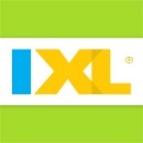 Date Assigned: Mon.3/18/19  	Date Due: Mon. 3/25/19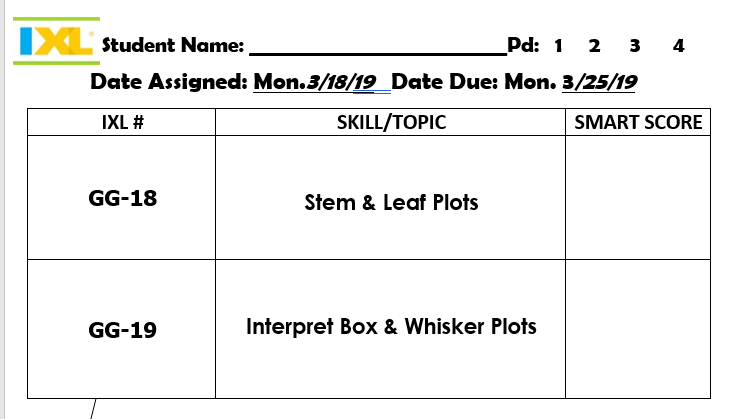 IXL #SKILL/TOPICSMART SCOREGG-18Stem & Leaf PlotsGG-19Interpret Box & Whisker Plots